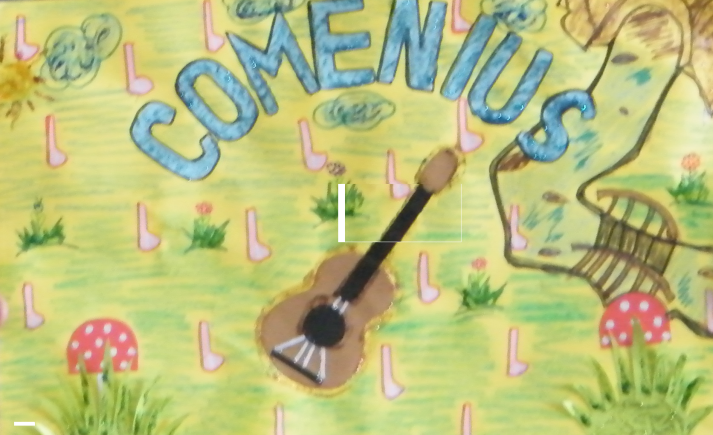      MAGAZYN MUZYCZNY NR 2 LISTOPAD 2011 R.
                              ZAWADKA OSIECKA  HIP-HOP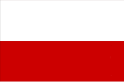 Muzyka hip-hop -  gatunek muzyczny powstały w afroamerykańskich społecznościach
w Nowym Jorku w latach siedemdziesiątych XX wieku. DJ Afrika Bambaataa wprowadził pojęcie czterech filarów hip-hopu, którymi są rap, DJing, b-boying i graffiti. Część środowiska hip-hopowego dodaje jeszcze piąty filar – wiedzę, gdyż jej brak wywołuje nieprawdziwy, stereotypowy wizerunek tej kultury. Innym, ważnym elementem jest beatbox. Od momentu powstania
w Południowym Bronxie, hip-hop kultura rozprzestrzeniła się na cały świat. Oryginalny taniec i styl ubierania się stworzony przez fanów nowej muzyki, spowodował rozbudowę i udoskonalenie się wciąż powstającej kultury.Nazwa hip-hop jest kombinacją dwóch slangowych określeń – hip znaczącego "teraźniejszy", "obecny" i hop oznaczającego specyficzny styl poruszania się.	Najsłynniejsi amerykańscy hip-hopowcy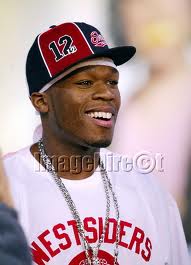 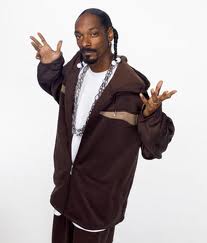                                                                       50 Cent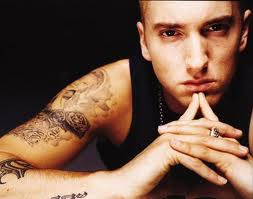                   Eminem Snoop Dog                                                     Najsłynniejsi polscy hip-hopowcy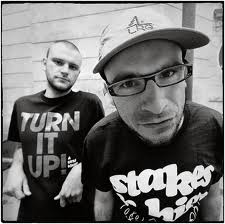                              O.S.T.R.                                                                                   Fisz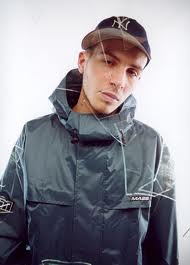 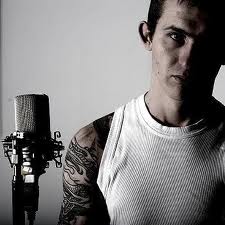 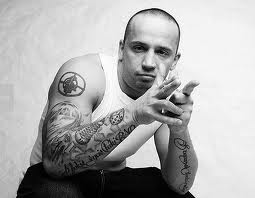 Eldo                                                                            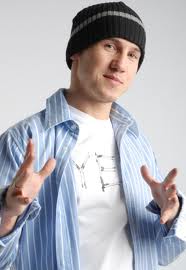                                  Peja                                      Mezo                                                                            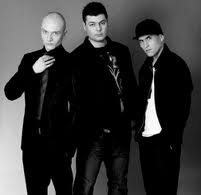 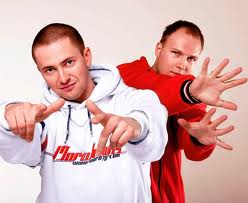 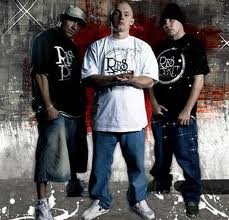 Molesta                                                                                                                                                                                                                       Verba                                                  Jeden Osiem L                                                                                                                                                 MUSIC MAGAZINE NR 2 NOVEMBER 2011.
                              ZAWADKA OSIECKAHIP-HOP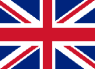 Hip-hop -  a music genre formed in the 1970s among African American communities, in  New York City, especially the Bronx. DJ Africa Bambaataa outlined the four pillars of hip hop culture: Mcing,  DJing, B-boying and graffiti writing. A part of the hip-hop society adds also a fifth pillar which is knowledge- because lack of it leads to false, stereotypical image of this culture. Another, very important element is beatbox which is a form of vocal percussion primarily involving the art of producing drum beats, rhythm and musical  sounds using one's mouth, lips, tongue, and voice. Hip hop has made a considerable social impact since its inception in the 1970s. As a result, the youth absorb and are influenced by the American hip hop scene and start their own form of hip hop.   The term hip-hop is a combination of two slang expressions- hip meaning current or in the know and  – hop for the hopping movement.The most famous American rappers:                                                                      50 Cent                  Eminem Snoop Dog                                            The most famous Polish rappers:                             O.S.T.R.                                                                                   FiszEldo                                                                                                             Peja                                      Mezo                                                                            Molesta                                                                                                                                                                                                                       Verba                                                  Jeden Osiem L                     